MASSIMO  GIUSTOLISI  E  GIUSEPPE  BISICCHIA PRESENTANO 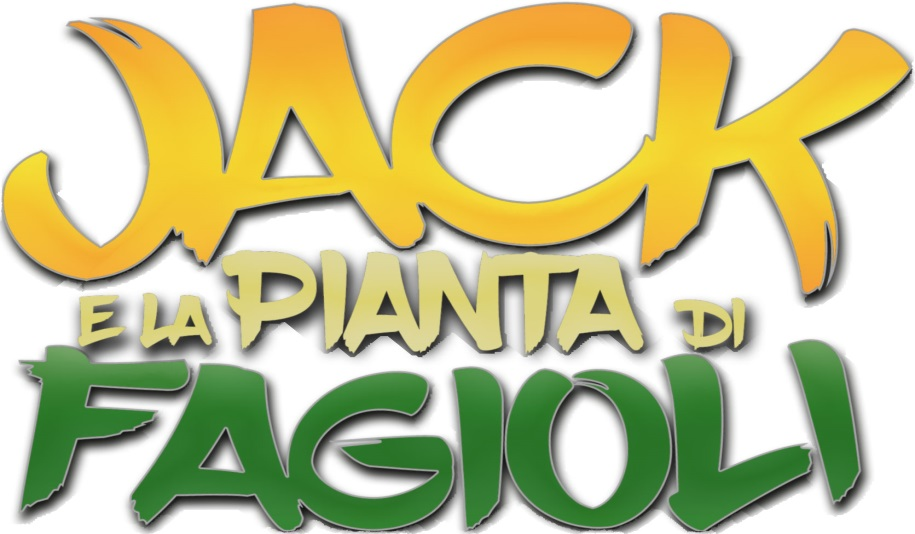 una produzione RIDI CHE TI PASSATEATRO NELSON MANDELAMISTERBIANCO 31 GENNAIO/ 1 FEBBRAIO 2019Dagli stessi autori de "Il ritorno di Hansel & Gretel”, una nuova avventura, ricca di colpi di scena, canzoni e tanto divertimento.LA FIABA CLASSICA	Jack and the Beanstalk è un racconto popolare inglese, diffuso in tutto il mondo e sempre presente in tutte le raccolte di fiabe per ragazzi.      Jack è l’unico figlio maschio di una famiglia di contadini.  Sempre con la testa tra le nuvole   trascorre le sue giornate a realizzare invenzioni strampalate  e a sognare avventure fantastiche. Ma un giorno, un semplice fagiolo  lo porterà in alto, fino al cielo, fin sopra le nuvole,  dove tra magie, mistero e personaggi incantati,  dovrà combattere contro un terribile Orco, per salvare una bellissima principessa e dimostrare che nessun sogno è  impossibile.LA MESSA   IN  SCENA              Coloratissimi costumi, una scenografia multimediale, con video proiezioni, musiche originali con orecchiabili brani da commedia musicale, gag divertentissime e un cast di grande talento, trascineranno i piccoli spettatori in un'atmosfera dove le fiabe possono  ancora esistere, se solo lo vogliamo.	 IL MESSAGGIO  EDUCATIVO                       Lo spettacolo, presenta alcuni temi fondamentali per il raggiungimento di ogni nostro piccolo-grande obiettivo: la costanza nello studio, l'importanza degli errori, la lotta contro le nostre paure, l'illusione del successo facile, il pericolo del narcisismo e il miracolo dell'altruismo.                Jack imparerà, cantando, che  “la  via che segue un sognatore è una strada molto più difficile, ma in fondo è quella che trasforma la realtà” . Perché un sogno, quando è condiviso, è la magia più potente di tutte.IL CAST	La compagnia è formata da 8 performer che vestiranno i panni di 23 personaggi diversi, tra cui gli attori professionisti...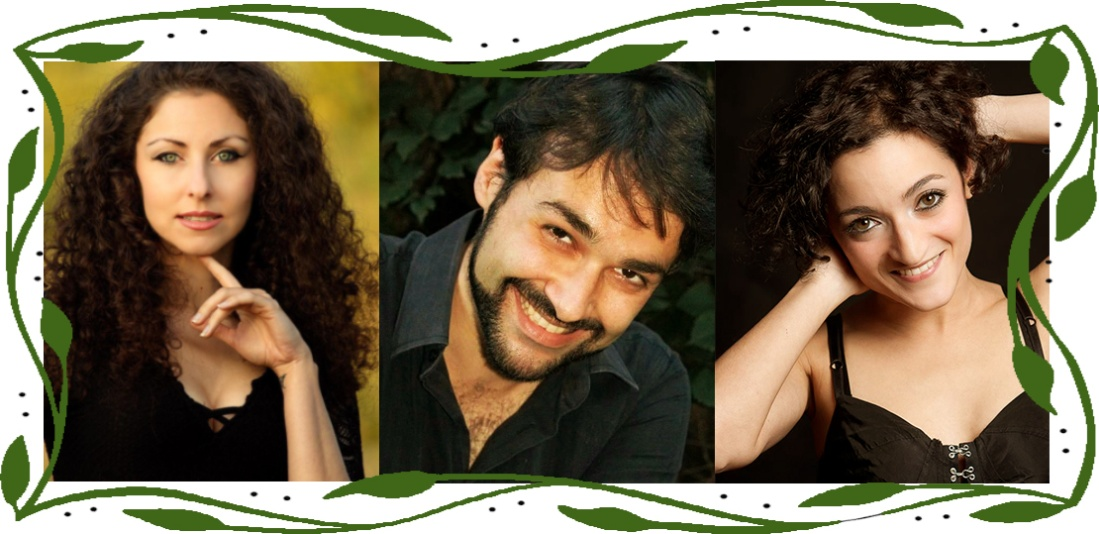   		    Marina Puglisi            Massimo Giustolisi	   Irene Tetto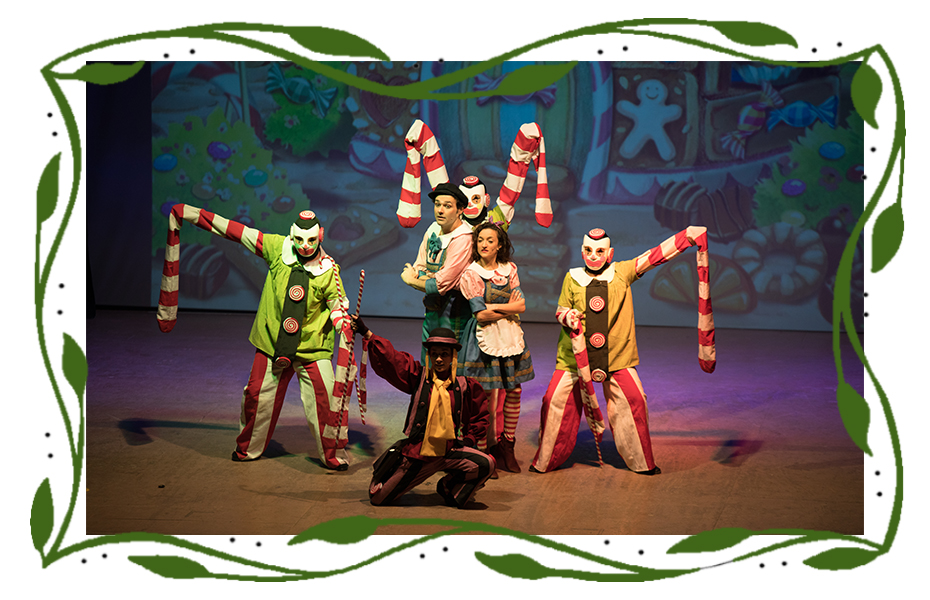 un momento tratto dallo spettacolo "Il ritorno di Hansel & Gretel"        Si riporta il trailer dello spettacolo proposto dalla associazione nell’anno 2018         https://www.youtube.com/watch?v=O2Jyu4XBs_MIl costo del biglietto per lo spettacolo e’di   euro 6Durata dello spettacolo: 75 minuti.Orario dello spettacolo: ore 9 ,15  e  11,15Gli insegnanti-accompagnatori sono graditi ospiti della produzioneNOTA BENEPer motivi organizzativi il pagamento delle quote di adesione  avverrà  presso l istituto scolastico,  5 giorni prima della rappresentazione , dietro rilascio di ricevuta..La produzione si riserva il diritto di modificare la data di programmazione con          preavviso di almeno 10ggL’ orario di inizio dello spettacolo verrà rigorosamente rispettatoReferente  progettoPATRICIA  RAPONI    347 5257027    lorettaraponi@virgilio.it